Рецензияна  рабочую программу  2 вида элективного курса   для учащихся 8-х классов «Решение типовых задач»             Автор программы –Унанян А.А., учитель математики МБОУ СОШ №93 г. Краснодара.         В данном курсе рассматриваются текстовые задачи на  смеси, сплавы, растворы, проценты, задачи на движения и работу.Материал курса способствует развитию у школьников:логического мышления;умений систематизировать  задачи по видам;обобщению знаний и умений, необходимых для решения задач;умений составлять математические модели к задачам.         Изучение  этого курса позволяет усилить компетентностную составляющую преподавания математики, показать практическое применение математических методов и успешной сдаче ГИА и ЕГЭ.Программа рассчитана на 34 часа в год (1 час в неделю).          В целом, программа может быть использована в общеобразовательной школе для  предпрофильных  классов.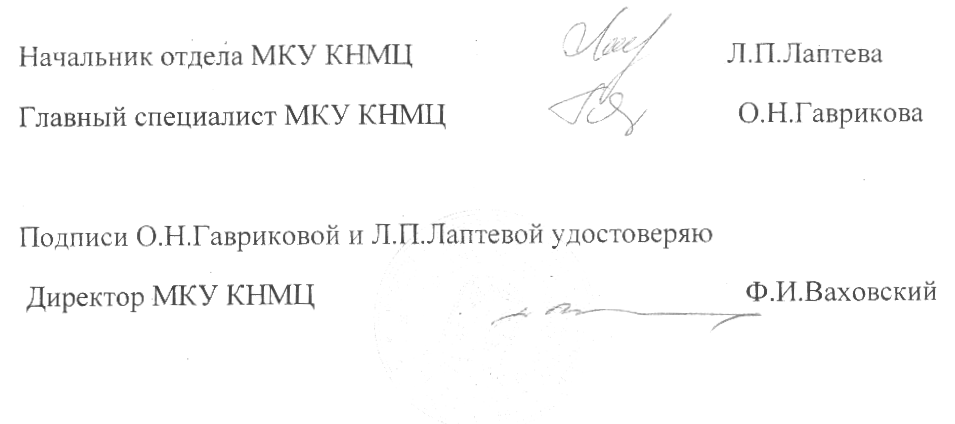 Муниципальное образование город Краснодармуниципальное бюджетное общеобразовательное учреждениемуниципального образования город Краснодарсредняя общеобразовательная школа № 93Программакурса по выбору для учащихся 8-х классов«Решениетиповых задач» Автор курса:                                УНАНЯН АНАИТ АГАСИЕВНА                                учитель математики МБОУ СОШ №93                                Прикубанского  внутригородского                                 округа  города  Краснодарагород Краснодар2012 годМуниципальное образование город Краснодармуниципальное бюджетное общеобразовательное учреждениемуниципального образования город Краснодарсредняя общеобразовательная школа № 93УТВЕРЖДЕНОрешение педсовета, протокол № 1от  30    августа 2012 годаПредседатель педсовета____________  О.Н.ДегтяреваРАБОЧАЯ ПРОГРАММАII видаЭлективного курса   «Решение типовых задач»Ступень обучения (класс)   8 класс_Количество часов   34              Уровень  высокийУчитель     УнанянАнаитАгасиевнаПрограмма разработана на основе  литературы. Пояснительная записка.          Программа  курса по выбору «Решение  типовых задач » предназначена для изучения в 8-х или 9-х классах и рассчитана на 34 часа.            Задачи на десятичную запись числа, смеси, сплавы, растворы, проценты, задачи на движения и работу в программе алгебры незначительны, поэтому возникла необходимость введения этих тем через курсы по выбору в предпрофильных классах.  Задачи указанных типов входят в состав КИМ-ов как 9 х ,так и 11 х классов. 	Материал курса способствует развитию у школьников логического мышления и позволяет им систематизировать свои знания и умения. Для тех учащихся, которые хотят продолжить образование, связанное с математикой, физикой, химией данный курс является хорошей основой для получения дальнейшего образования по выбранной специальности и успешной сдачи экзамена в новой форме в 9-ом классе и единого государственного экзамена по математике.  Цели курса:Расширение и углубление знаний, полученных при изучении курса      алгебры.Развитие практических навыков и умений при составлении математических моделей.Содержание курса.1.  Решение  задач на пропорциональное деление, проценты, дроби.2. Задачи на движение (из одного пункта в разных направлениях; из одного пункта в одном направлении; из двух пунктов навстречу друг – другу; движение по реке).3. Задачи на нахождение работы и производительности.4. Задачи на смеси, сплавы и растворы.5.  Задачи на нахождение периметра и площади треугольника, четырехугольников и других геометрических фигур с применением алгебры.Таблица распределения часовОсновные требования к знаниям и умениям учащихся.Знать свойства пропорциональных величин (прямой и обратной) и уметь применять их при решении  алгебраических задач.             2. Знать алгоритмы решения задач на проценты и уметь применять                  их при решении комбинированных задач.             3. Знать формулу пройденного пути  и уметь  применять его прирешении задач.             4. Знать формулы нахождения работы и производительности и уметь                  применять при решении задач.             5. Знать алгоритмы решения задач на сплавы, смеси, растворы  и                   уметь применять их при решении задач.            6. Уметь по условию задачи грамотно составить математическую                 модель.Литература1.Шестаков С.А., Гущин Д.Д. «ЕГЭ 2012. Математика. Задача В13. Задачи насоставление уравнений». Москва. Издательство МЦНМО. 2012.2.  Горшкова С.Н. Математика. (В 6 частях). Краснодар. 2005.3. Кочагин В.В. Математика. Тематические тренировочные задания. Эксмо. Москва. 2008.4. Семенко Е.А. и другие. Тематический сборник заданий для подготовки кЕГЭ-2010 по математике. Просвещение-Юг. Краснодар 2010.5. Лысенко Ф.Ф. 9 класс. Подготовка к итоговой аттестации. Легион.Ростов-на-Дону.  2009.6. Кузнецова Л.В. Государственная итоговая аттестация выпускников 9 классов    в новой форме. Алгебра. ФИПИ. Интеллект-Центр. 20107. Сканави М.И. Сборник задач по математике. Москва. «ОНИКС21 век». «Мир и образование». «Альянс – В».  2003.СОГЛАСОВАНО                                                                СОГЛАСОВАНО протокол заседания                                                           зам. директора по УВРметодического объединения                                         ________________________  учителей математики,                                                от «____»__________2012годаинформатики и физикиот «____»_________2012 года №___Председатель МО_________________/С.Е. Хмара/Согласованозаместитель директора по УВР_________________________«___»______________2012 годаМуниципальное образование город Краснодармуниципальное бюджетное общеобразовательное учреждениемуниципального образования город Краснодарсредняя общеобразовательная школа № 93КАЛЕНДАРНО – ТЕМАТИЧЕСКОЕ ПЛАНИРОВАНИЕпо   элективному курсу  «Решение типовых задач»Класс    8А, 8Д, 8ЕУчитель    Унанян Анаит АгасиевнаКоличество часов: 34, в неделю 1 час          Планирование составлено на основе рабочей программы учителя математики МБОУ СОШ № 93 муниципального образования город Краснодар Унанян А.А.,  утвержденной решением педагогического совета МБОУ СОШ № 93, протокол № 1 от 30 августа 2012 года.Тематическое планирование. № п/пРазделы, темыКоличество часовКоличество часов№ п/пРазделы, темыавторская программарабочая  программаРешение задач на дроби, пропорции и десятичную запись числа.5ч.Решение задач на проценты.4ч.Решение задач на движения.7ч.Решение задач на работу и производительность.5ч.Решение задач на сплавы, смеси и растворы.9ч.Решение задач геометрии с применением алгебры3ч.Итоговый контроль знаний.1Итого:34ч.№ п/пСодержаниеучебного материалаКол-во часовДата Дата Оборудование(ИКТ)№ п/пСодержаниеучебного материалаКол-во часовплан.факт.Оборудование(ИКТ)1.Решение задач на дроби, пропорции и десятичную запись числа.5ч.Решение задач на нахождение дроби от числа.1Презентация «Решение задач на дроби»Решение задач на нахождение числа по заданному значению его дроби.1Презентация«Решение задач на дроби» , продолжениеРешение задач на пропорции (прямая пропорциональная зависимость).1Презентация «Решение задач на пропорции»Решение задач на пропорции (обратная пропорциональная зависимость)1Презентация «Решение задач на пропорции», продолжениеРешение задач на десятичную запись числа.1Презентация «Решение задач на стандартный вид числа»2.Решение задач на проценты.4ч.Решение простейших задач на проценты. 1Презентация Решение задач на проценты»Решение текстовых комбинированных задач на проценты.1Презентация Решение задач на проценты», продолжениеРешение текстовых комбинированных задач на проценты.1Презентация Решение задач на проценты», продолжениеРешение задач на составления уравнений и проценты.1Презентация  Решение задач на проценты», продолжение3. Решение задач на движения.7ч.Решение задач на встречное движение.1Презентация «Решение задач на движение» Решение задач на движение из одного пункта в разных направлениях..1Презентация«Решение задач на движение»  Решение задач на движение из одного пункта в одном направлении.1Презентация «Решение задач на движение»Решение задач на движение из разных пунктов в одном направлении.1Презентация «Решение задач на движение»Решение задач по реке.1Презентация  «Решение задач на движение»Решение задач по реке.1Презентация «Решение задач на движение», продолжениеРешение комбинированных задач на движение.1Презентация «Решение задач на движение»4. Решение задач на работу и производительность.5ч.Алгоритм решения задач на работу и производительность.1Презентация «Решение задач на работу и производительность»Решение задач на работу.1Презентация «Решение задач на работу и производительность», продолжениеРешение задач на совместную работу.1Презентация «Решение задач на работу и производительность», продолжениеРешение задач на производительность.1Презентация «Решение задач на работу и производительность», продолжениеРешение задач на производительность.1Презентация «Решение задач на работу и производительность», продолжение5. Решение задач на сплавы, смеси и растворы.9ч.Алгоритм решения задач на сплавы, смеси и растворы.1Презентация «Решение задач на сплавы, смеси и растворы»Решение задач на сплавы.1Презентация «Решение задач на сплавы, смеси и растворы» , продолжениеРешение задач на сплавы.1Презентация «Решение задач на сплавы, смеси и растворы», продолжениеРешение задач на смеси.1Презентация «Решение задач на сплавы, смеси и растворы», продолжениеРешение задач на смеси.1Презентация «Решение задач на сплавы, смеси и растворы», продолжениеРешение задач на смеси.1Презентация «Решение задач на сплавы, смеси и растворы», продолжениеРешение задач на растворы1Презентация «Решение задач на сплавы, смеси и растворы», продолжениеРешение задач на растворы.1Презентация «Решение задач на сплавы, смеси и растворы», продолжениеРешение задач на растворы1Презентация «Решение задач на сплавы, смеси и растворы», продолжение6. Решение задач геометрии с применением алгебры.3ч.Решение задач на нахождение периметра, площади и элементов треугольника.1Презентация «Решение задач по теме треугольник»Решение задач на нахождение периметра, площади и элементов четырехугольника (прямоугольника, квадрата, трапеции, параллелограмма).1Презентация «Решение задач по теме четырехугольники»Решение задач на составление уравнения с помощью теоремы Пифагора.1Презентация «Решение задач с применением теоремы Пифагора»Итоговый контроль знаний.1ч.Раздаточный материалИТОГО:34ч.